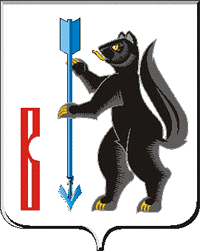  АДМИНИСТРАЦИЯ ГОРОДСКОГО ОКРУГА ВЕРХОТУРСКИЙП О С Т А Н О В Л Е Н И Еот 11.06.2014г. № 529г. ВерхотурьеОб утверждении  Плана  мероприятий («дорожной карты») «Изменение в отраслях социальной сферы, направленные на повышение эффективности сферы культуры в городском округе Верхотурский» в новой редакции               В соответствии с Указом Президента Российской Федерации от 07 мая 2012года N 597 "О мероприятиях по реализации государственной социальной политики",  Программой поэтапного совершенствования системы оплаты труда в государственных (муниципальных) учреждениях на 2012-2018 годы, утвержденной распоряжением Правительства Российской Федерации от 26 ноября 2012 года № 2190-р, планом мероприятий («дорожной карты») «Изменения в отраслях социальной сферы, направленные на повышение эффективности сферы культуры», утвержденной распоряжением Правительства Российской Федерации от 28 декабря 2012 года № 2606-р, постановлением Правительства Свердловской области от 26.02.2013 № 224-ПП «Об утверждении Плана мероприятий («дорожной карты») «Изменения в отраслях социальной сферы, направленные на повышение эффективности сферы культуры в Свердловской области» (с изменениями от 09.04.2014), в целях совершенствования показателей, направленных на повышение эффективности сферы культуры в городском округе Верхотурский, и с учетом методических рекомендаций по внесению изменений в планы мероприятий («дорожные карты»),  руководствуясь статьей 26 Устава городского округа Верхотурский,ПОСТАНОВЛЯЮ:        1. Утвердить План мероприятий ("дорожную карту")  «Изменения в отраслях социальной сферы, направленные на повышение эффективности сферы культуры в городском округе Верхотурский» в новой редакции (прилагается).        2. Управлению культуры, туризма  и молодежной политики Администрации городского округа Верхотурский (Гайнанова Н.А.) обеспечить реализацию Плана, утвержденного настоящим постановлением.      3. Признать утратившими силу постановления Администрации городского округа Верхотурский:      1)  от 14.06.2013 № 508 «Об утверждении  Плана мероприятий ("дорожной карты") по поэтапному повышению заработной платы работников муниципальных учреждений культуры городского округа Верхотурский»;      2)  от 11.07.2013 № 601 «О внесении изменений в План мероприятий («дорожную карту») по поэтапному повышению заработной платы работников муниципальных учреждений культуры городского округа Верхотурский, утвержденного постановлением Администрации городского округа Верхотурский от 14.06.2013 № 508 «Об утверждении  Плана мероприятий («дорожной карты») по поэтапному повышению заработной платы работников муниципальных учреждений культуры городского округа Верхотурский».       4. Опубликовать настоящее постановление в информационном бюллетене «Верхотурская неделя» и разместить на официальном сайте городского округа Верхотурский.       5. Контроль исполнения настоящего постановления возложить на заместителя главы Администрации городского округа Верхотурский по социальным вопросамБердникову Н.Ю.И.о.главы Администрации городского округа Верхотурский                                        В.Ф.Фахрисламов                          Утвержденпостановлением Администрациигородского округа Верхотурскийот 11.06.2014г. № 529«Об утверждении Плана мероприятий («дорожной карты») «Изменения в отраслях социальной сферы, направленные на повышение эффективности сферы культуры в городском округе Верхотурский» в новой редакции»ПЛАНМЕРОПРИЯТИЙ («ДОРОЖНАЯ КАРТА») «ИЗМЕНЕНИЯ В ОТРАСЛЯХ СОЦИАЛЬНОЙ СФЕРЫ, НАПРАВЛЕННЫЕ НА ПОВЫШЕНИЕ ЭФФЕКТИВНОСТИ СФЕРЫ КУЛЬТУРЫ В ГОРОДСКОМ ОКРУГЕ ВЕРХОТУРСКИЙ»Глава 1. ОБЩЕЕ ОПИСАНИЕ "ДОРОЖНОЙ КАРТЫ"   1. План мероприятий («дорожная карта») «Изменения в отраслях социальной сферы, направленные на повышение эффективности сферы культуры в городском округе Верхотурский» (далее – «дорожная карта») направлен на формирование эффективных условий и средств решения актуальных задач и проблем в сфере культуры городского округа Верхотурский, повышение уровня развития культурной сферы, мобилизацию имеющихся ресурсов для повышения востребованности услуг в сфере культуры населением городского округа Верхотурский.2. Целями «дорожной карты» являются:1) повышение качества жизни населения городского округа Верхотурский путем предоставления возможности саморазвития через занятия художественным творчеством, воспитание подрастающего поколения в духе культурных традиций страны, создание условий для развития творческих способностей и социализации современной молодежи, самореализации и духовного обогащения творчески активной части населения, полноценного межнационального культурного обмена;2) обеспечение достойной оплаты труда работников муниципальных учреждений культуры городского округа Верхотурский;3) сохранение и развитие кадрового потенциала муниципальных учреждений культуры городского округа Верхотурский;4) повышение престижности и привлекательности профессий в сфере культуры;5) создание благоприятных условий для устойчивого развития сферы культуры в городском округе Верхотурский, повышения ее востребованности.3. Сроки реализации «дорожной карты» - 2013 - 2018 годы.4. В качестве контрольных показателей успешной реализации «дорожной карты» определены следующие показатели:1) увеличение количества библиографических записей в сводном электронном каталоге библиотек городского округа Верхотурский (по сравнению с предыдущим годом), в процентах:Таблица 1в том числе увеличение количества библиографических записей, включенных в Сводный электронный каталог библиотек России (по сравнению с предыдущим годом), в процентах:2) увеличение численности участников культурно-досуговых мероприятий (по сравнению с предыдущим годом), в процентах:Таблица 23) уровень удовлетворенности населения городского округа Верхотурский качеством и доступностью предоставляемых муниципальных услуг в сфере культуры, в процентах от общего количества обслуженных посетителей:Таблица 34) доля   муниципальных библиотек, имеющих веб-сайты в сети Интернет, через которые обеспечен доступ к имеющимся у них электронным фондам и электронным каталогам, от общего количества этих библиотек, в процентах:Таблица 45) доля детей, привлекаемых к участию в творческих мероприятиях, в общем числе детей, в процентах:Таблица 56) увеличение посещаемости учреждений культуры (по сравнению с 2012 годом), в процентах:Таблица 67) увеличение количества предоставленных дополнительных услуг учреждениями культуры (по сравнению с 2012 годом), в процентах:Таблица 78) оптимизация численности работников культуры (по сравнению с 2013 годом), в процентах:Таблица 8  Глава 2. ПРОВЕДЕНИЕ СТРУКТУРНЫХ ПРЕОБРАЗОВАНИЙВ СФЕРЕ КУЛЬТУРЫ ГОРОДСКОГО ОКРУГА ВЕРХОТУРСКИЙВ рамках структурных преобразований в сфере культуры городского округа Верхотурский предусматриваются:1) повышение качества и расширение спектра муниципальных услуг, оказываемых в сфере культуры городского округа Верхотурский;2) формирование конкурентной среды в отрасли культуры путем расширения грантовой поддержки творческих проектов, учреждений культуры и творческих коллективов;3) создание условий для творческой самореализации и самовыражения населения городского округа Верхотурский;4) вовлечение населения в создание и продвижение культурного продукта;5) влияние культуры на формирование комфортной среды жизнедеятельности в городском округе Верхотурский.Глава 3. ЦЕЛЕВЫЕ ПОКАЗАТЕЛИ (ИНДИКАТОРЫ) РАЗВИТИЯ СФЕРЫ КУЛЬТУРЫ В ГОРОДСКОМ ОКРУГЕ ВЕРХОТУРСКИЙС ростом эффективности развития сферы культуры и повышением качества оказываемых услуг населению к 2018 году будут достигнуты следующие целевые показатели (индикаторы):Таблица 9Глава 4. МЕРЫ, ОБЕСПЕЧИВАЮЩИЕ ДОСТИЖЕНИЕ ЦЕЛЕВЫХ ПОКАЗАТЕЛЕЙ (ИНДИКАТОРОВ)  РАЗВИТИЯ СФЕРЫ КУЛЬТУРЫ В ГОРОДСКОМ ОКРУГЕ ВЕРХОТУРСКИЙМерами, обеспечивающими достижение целевых показателей (индикаторов)  развития сферы культуры в городском округе Верхотурский являются:1) создание механизма стимулирования работников муниципальных учреждений культуры,  оказывающих услуги (выполняющих работы) различной сложности, включающего установление более высокого уровня заработной платы, обеспечение выполнения требований к качеству оказания услуг, прозрачное формирование оплаты труда, внедрение современных норм труда, направленных на повышение качества оказания муниципальных услуг;2) поэтапный рост оплаты труда работников муниципальных учреждений культуры в городском округе Верхотурский, достижение целевых показателей по доведению уровня оплаты труда (средней заработной платы) работников муниципальных учреждений культуры до средней заработной платы в Свердловской области в соответствии с Указом Президента Российской Федерации от 07 мая 2012 года N 597 "О мероприятиях по реализации государственной социальной политики" и Указом Губернатора Свердловской области от 27 июля 2012 года N 584-УГ "О реализации Указов Президента Российской Федерации от 07 мая 2012 года N 596 "О долгосрочной государственной экономической политике", от 07 мая 2012 года N 597 "О мероприятиях по реализации государственной социальной политики", от 07 мая 2012 года N 598 "О совершенствовании государственной политики в сфере здравоохранения", от 07 мая 2012 года N 599 "О мерах по реализации государственной политики в области образования и науки", от 07 мая 2012 года N 600 "О мерах по обеспечению граждан Российской Федерации доступным и комфортным жильем и повышению качества жилищно-коммунальных услуг", от 07 мая 2012 года N 601 "Об основных направлениях совершенствования системы государственного управления", от 07 мая 2012 года N 602 "Об обеспечении межнационального согласия", от 07 мая 2012 года N 606 "О мерах по реализации демографической политики Российской Федерации";3) обновление квалификационных требований к работникам, переобучение, повышение квалификации, приток квалифицированных кадров, создание предпосылок для привлечения в сферу культуры конкурентоспособных специалистов и менеджеров, сохранение и развитие кадрового потенциала работников сферы культуры;4) изменение типов учреждений культуры, привлечение внебюджетных средств для решения поставленных задач.Глава 5. ОСНОВНЫЕ МЕРОПРИЯТИЯ, НАПРАВЛЕННЫЕ НА ПОВЫШЕНИЕ ЭФФЕКТИВНОСТИ СФЕРЫ КУЛЬТУРЫ В ГОРОДСКОМ ОКРУГЕ ВЕРХОТУРСКИЙ  И ОБЕСПЕЧИВАЮЩИЕ ДОСТИЖЕНИЕ ВАЖНЕЙШИХ  ЦЕЛЕВЫХ ПОКАЗАТЕЛЕЙ (ИНДИКАТОРОВ)Таблица 10Год2012 год2013 год2014 год2015 год2016 год2017 год2018 годЗначение целевого показателя55,025,519,016,015,014,012,0Год2012 год2013 год2014 год2015 год2016 год2017 год2018 годЗначение целевого показателя55,025,519,016,015,014,012,0Год2012 год2013 год2014 год2015 год2016 год2017 год2018 годЗначение целевого показателя7,57,67,77,88,08,18,2Год2012 год2013 год2014 год2015 год2016 год2017 год2018 годЗначение целевого показателя54,057,061,071,076,082,091,0Год2012 год2013 год2014 год2015 год2016 год2017 год2018 годЗначение целевого показателя7,07,014,057,064,071,078,0Год2012 год2013 год2014 год2015 год2016 год2017 год2018 годЗначение целевого показателя33,633,63,75,06,07,08,0Год2012 год2013 год2014 год2015 год2016 год2017 год2018 годЗначение целевого показателя-2,14,09,015,020,030,0Год2012 год2013 год2014 год2015 год2016 год2017 год2018 годЗначение целевого показателя--5,010,017,020,030,0Год2012 год2013 год2014 год2015 год2016 год2017 год2018 годЗначение целевого показателя--0,70,71,34,610,0N 
п/пНаименование целевого 
      показателя      
     (индикатора)Единица  
измеренияЗначение целевого показателя    
           (индикатора)Значение целевого показателя    
           (индикатора)Значение целевого показателя    
           (индикатора)Значение целевого показателя    
           (индикатора)Значение целевого показателя    
           (индикатора)Значение целевого показателя    
           (индикатора)N 
п/пНаименование целевого 
      показателя      
     (индикатора)Единица  
измерения2013 
 год 2014 
 год 2015 
 год 2016 
 год 2017 
 год 2018 
 год  1           2               3       4    5    6    7    8    9   1.Соотношение средней   заработной платы  работников муниципальных учреждений культуры городского округа Верхотурский  к средней    
заработной плате   по экономике    Свердловской области  процентов 57,564,973,782,41001002Численность работников муниципальных учреждений культуры городского округа Верхотурскийчеловек777676767369 3.Доля электронных изданий в общем количестве поступлений в фонды муниципальных библиотекпроцентов0,745,05,15,35,46,0 4. Доля учащихся детской школы искусств, привлекаемых к участию в конкурсных творческих мероприятиях, от общего числа учащихся детской школы искусствпроцентов3,03,03,53,53,94,4 N 
п/п       Мероприятие             Результат          Сроки    
 исполнения      Ответственный    
     исполнитель      1             2                      3                4                5          СОВЕРШЕНСТВОВАНИЕ СИСТЕМЫ ОПЛАТЫ ТРУДА,  СОЗДАНИЕ ПРОЗРАЧНОГО МЕХАНИЗМА ОПЛАТЫ ТРУДА  РУКОВОДИТЕЛЕЙ УЧРЕЖДЕНИЙСОВЕРШЕНСТВОВАНИЕ СИСТЕМЫ ОПЛАТЫ ТРУДА,  СОЗДАНИЕ ПРОЗРАЧНОГО МЕХАНИЗМА ОПЛАТЫ ТРУДА  РУКОВОДИТЕЛЕЙ УЧРЕЖДЕНИЙСОВЕРШЕНСТВОВАНИЕ СИСТЕМЫ ОПЛАТЫ ТРУДА,  СОЗДАНИЕ ПРОЗРАЧНОГО МЕХАНИЗМА ОПЛАТЫ ТРУДА  РУКОВОДИТЕЛЕЙ УЧРЕЖДЕНИЙСОВЕРШЕНСТВОВАНИЕ СИСТЕМЫ ОПЛАТЫ ТРУДА,  СОЗДАНИЕ ПРОЗРАЧНОГО МЕХАНИЗМА ОПЛАТЫ ТРУДА  РУКОВОДИТЕЛЕЙ УЧРЕЖДЕНИЙСОВЕРШЕНСТВОВАНИЕ СИСТЕМЫ ОПЛАТЫ ТРУДА,  СОЗДАНИЕ ПРОЗРАЧНОГО МЕХАНИЗМА ОПЛАТЫ ТРУДА  РУКОВОДИТЕЛЕЙ УЧРЕЖДЕНИЙ 1Разработка  (изменение) показателей эффективности деятельности   подведомственных    муниципальных учреждений культуры, их руководителей и  работников по видам      учреждений и основным    категориям работников    постановление Администрации городского округа Верхотурский      по мере необходимости    Управление культуры, туризма  и молодежной политики  Администрации городского округа Верхотурский  2Проведение мероприятий  по возможному    привлечению на повышение заработной платы  средств, получаемых   от приносящей доход  деятельности         приказы Управления культуры, туризма и молодежной политики Администрации городского округа Верхотурскийежегодно     Управление культуры, туризма  и молодежной политики  Администрации городского округа Верхотурский3Корректировка принципов распределения бюджетных средств на повышение оплаты труда работников  учреждений культуры с учетом типов учреждений, качества, видов и объемов оказываемых ими услугповышение эффективности бюджетных расходовежегодноУправление культуры, туризма и молодежной политики Администрации ГО Верхотурский, учреждения культуры 1             2                      3                4                5           4Внесение изменений     в  Положения    об оплате труда   работников муниципальных учреждений   культуры   городского округа Верхотурский и МБОУ ДОД «Верхотурская ДШИ»постановление        
Администрации городского округа Верхотурский по мере необходимости Управление культуры, туризма  и молодежной политики  Администрации городского округа Верхотурский  5Организация мониторинга  численности и размеров   заработной платы    работников  муниципальных учреждений  культуры       приказы   
Управления культуры, туризма и молодежной политики Администрации городского округа Верхотурскийежегодно    Управление культуры, туризма  и молодежной политики  Администрации городского округа Верхотурский 6Создание прозрачного механизма оплаты труда руководителей муниципальных учреждений культуры и дополнительного образования детей в сфере культуры:
1) организация предоставления руководителями учреждений сведений о доходах, об имуществе и обязательствах имущественного характера руководителя, его супруги (супруга) и несовершеннолетних детей и размещения их в сети Интернет;2) проведение проверокдостоверности и полноты представленных сведений о доходах, об имуществе и обязательствах имущественного характера;
3) соблюдение установленных соотношений средней заработной платы руководителей учреждений и средней заработной платы работников учреждений в размере не более чем 1:8трудовые договоры с руководителями учреждений, заключение дополнительных соглашений к трудовому договору, размещение в сети Интернет сведений о доходах, об имуществе и обязательствах имущественного характера руководителей (100 процентов), направление запросов, поддержание установленного уровня соотно-шений средней заработной платы руководителей учреждений и средней заработной платы работников учрежденийежегодно













ежемесячный мониторингАдминистрация городского округа Верхотурский, Управление культуры, туризма и молодежной политики Администрации городского округа Верхотурский 7Разработка и утверждение методики оценки деятельности руководителей  муниципальных учреждений культуры для расчета премий и стимулирующей надбавки к должностному окладу руководителяметодические рекомендации;приказы  Управления культуры, туризма и молодежной политики Администрации ГО Верхотурский2014 годУправление культуры, туризма и молодежной политики Администрации городского округа Верхотурский 1             2                      3                4                5           8Внедрение систем нормирования труда в муниципальных учреждениях культуры с учетом типовых (межотраслевых) норм трудаприказы  Управления культуры, туризма и молодежной политики Администрации городского округа Верхотурский,
локальные нормативные акты учрежденийежегодно, начиная с 2015 года, после утверждения типовых норм труда на федеральном уровнеУправление культуры, туризма и молодежной политики Администрации городского округа Верхотурский, муниципальные учреждения культуры 9Использование механизма нормативно подушевого финансирования при определении нормативных затрат на оказание муниципальных услуг для муниципальных учреждений культуры с учетом специфики учрежденийпостановление Администрации городского округа Верхотурскийежегодно, начиная с 2015 годаУправление культуры, туризма и молодежной политики Администрации городского округа Верхотурский10Обеспечение дифференциации оплаты труда основного и прочего персонала, оптимизация расходов на административно-управленческий и вспомогательный персонал муниципальных учреждений культуры с учетом предельной доли расходов на оплату их труда в фонде оплаты труда учреждения – не более 40 процентовприказы  Управления культуры, туризма и молодежной политики Администрации городского округа Верхотурский,
локальные нормативные акты учреждений2014 годУправление культуры, туризма и молодежной политики Администрации городского округа Верхотурский11Проведение мониторинга реализации мероприятий по повышению оплаты труда работников муниципальных учреждений культурыдоклад в Министерство культуры Свердловской области, Администрацию городского округа Верхотурскийежегодно,
1 раз в полугодиеУправление культуры, туризма и молодежной политики Администрации городского округа Верхотурский12Обеспечение предоставления отчетности по формам федерального статистического наблюдения по показателям заработной платы категорий работников, которым предусмотрено повышение оплаты труда ведение статистического учета и отчетностиежеквартально, в установленные срокиУправление культуры, туризма и молодежной политики Администрации городского округа Верхотурский 1             2                      3                4                5          13Мониторинг реализации Программы поэтапного совершенствования оплаты труда в государственных (муниципальных) учреждениях на 2012–2018 годы, утвержденной распоряжением Правительства Российской Федерации от 26.11.2012 № 2190-р, и представление отчетности по формам, утвержденным Министерством труда и социальной защиты Российской Федерациидоклад в Министерство культуры Свердловской областиежегодно, начиная с 2014 года, в установленные срокиУправление культуры, туризма и молодежной политики Администрации городского округа Верхотурский14Уточнение потребности в дополнительных ресурсах на повышение заработной платы работников муниципальных учреждений культуры с учетом возможного привлечения на эти цели не менее трети средств за счет сокращения неэффективных расходов.оптимизация бюджетных расходовежегодноУправление культуры, туризма и молодежной политики Администрации городского округа Верхотурский15Проведение предварительного анализа уровня и динамики заработной платы работников муниципальных учреждений культуры с учетом ситуации на рынке трудауточнение потребности в дополнительных ресурсах на повышение заработной платы работниковежеквартальноУправление культуры, туризма и молодежной политики Администрации городского округа Верхотурский16Подготовка информации    для представления   в Министерство культуры Свердловской области  об анализе результатов   повышения оплаты труда  отдельных категорий      работников в соответствии с Указом Президента      Российской Федерации   от 07 мая 2012 года  N 597 "О мероприятиях  по реализации            
государственной     социальной политики" и   подготовка предложений   о подходах      регулированию оплаты   труда работников учреждений культуры   на период после 2018г. доклад в Министерство культуры Свердловской областиежегодно     Управление культуры, туризма  и молодежной политики  Администрации городского округа Верхотурский  1             2                      3                4                5          17Разработка и утверждение  учреждениями культуры    планов мероприятий    по повышению  эффективности деятельности учреждения  в части оказания  муниципаль-ных услуг    (выполнения работ)  на основе целевых   показателей деятельности учреждения,  совершенство-ванию системы оплаты труда, включая    мероприятия по повышению оплаты труда      соответствующих категорий работников  (по согласованию   с Управлением культуры, туризма и молодежной политики Администрации городского округа Верхотурский) приказы  Управления культуры, туризма и молодежной политики Администрации городского округа Верхотурский,
локальные нормативные акты учрежденийежегодно    Управление культуры, туризма  и молодежной политики  Администрации городского округа Верхотурский 18Реализация мероприятий, направленных на повышение эффективности бюджетных расходов и качества услуг в сфере культурыприказы Управления культуры, туризма и молодежной политики Администрации городского округа Верхотурский,
локальные нормативные акты учрежденийежегодноУправление культуры, туризма и молодежной политики Администрации городского округа Верхотурский19Обеспечение соотношения средней заработной платы основного и вспомогательного персонала муниципальных учреждений культуры  до 1:0,7-0,5 с учетом типа учрежденияотчет в Министерство культуры Свердловской области,
поддержание установленного уровня соотношенияежегодно, начиная с 2015 годаУправление культуры, туризма и молодежной политики Администрации городского округа ВерхотурскийРАЗВИТИЕ КАДРОВОГО ПОТЕНЦИАЛА РАБОТНИКОВ УЧРЕЖДЕНИЙ КУЛЬТУРЫРАЗВИТИЕ КАДРОВОГО ПОТЕНЦИАЛА РАБОТНИКОВ УЧРЕЖДЕНИЙ КУЛЬТУРЫРАЗВИТИЕ КАДРОВОГО ПОТЕНЦИАЛА РАБОТНИКОВ УЧРЕЖДЕНИЙ КУЛЬТУРЫРАЗВИТИЕ КАДРОВОГО ПОТЕНЦИАЛА РАБОТНИКОВ УЧРЕЖДЕНИЙ КУЛЬТУРЫРАЗВИТИЕ КАДРОВОГО ПОТЕНЦИАЛА РАБОТНИКОВ УЧРЕЖДЕНИЙ КУЛЬТУРЫ20Проведение  мероприятий по повышению квалификации и переподготовке работников учреждений культуры с целью обеспечения соответствия работников современным квалификационным требованиям, актуализация квалификационных требований и компетенций, необходимых для оказания муниципальных услуг (выполнения работ)проведение учебных мероприятий,
отчет в Министерство культуры Свердловской областиежегодно     Управление культуры, туризма и молодежной политики Администрации городского округа Верхотурский,муниципальные учреждения культуры1234521Проведение мероприятий по организации заключения дополнительных соглашений к трудовым договорам (новых трудовых договоров) в соответствии с типовой формой - с руководителями муниципальных учреждений культуры , в соответствии с примерной формой - с работниками  учреждений культуры в связи с введением «эффективного контракта»трудовые договоры, дополнительные соглашения к трудовым договорамежегодно     Управление культуры, туризма и молодежной политики Администрации городского округа Верхотурский,муниципальные учреждения культуры22Разработка и утверждение Положения о проведении аттестации руководителей муниципальных учреждений культурыпостановление Администрации городского округа Верхотурский2014 годУправление культуры, туризма и молодежной политики Администрации городского округа Верхотурский23Проведение аттестации работников муниципальных  учреждений культуры с последующим переводом их на «эффективный контракт»приказы Управления культуры, туризма и молодежной политики Администрации городского округа Верхотурский2014–2015 годыУправление культуры, туризма и молодежной политики Администрации городского округа Верхотурский, 24Внедрение показателей эффективности деятельности работников муниципальных учреждений культуры, заключение трудовых договоров («эффективных контрактов») с работниками муниципальных учреждений культурылокальные нормативные акты учреждений,
коллективные договоры,
трудовые договоры с работниками учреждений2014–2015 годыУправление культуры, туризма и молодежной политики Администрации городского округа Верхотурский,  муниципальные учреждения культуры25Поэтапное внедрение разработанных профессиональных стандартов в муниципальных учреждениях культурылокальные нормативные акты учрежденийначиная с 2015 годаУправление культуры, туризма и молодежной политики Администрации городского округа Верхотурский, учреждения культурыМОНИТОРИНГ ДОСТИЖЕНИЯ ЦЕЛЕВЫХ ПОКАЗАТЕЛЕЙ СРЕДНЕЙ ЗАРАБОТНОЙ ПЛАТЫ  ОТДЕЛЬНЫХ КАТЕГОРИЙ РАБОТНИКОВ, ОПРЕДЕЛЕННЫХ УКАЗОМ ПРЕЗИДЕНТА РОССИЙСКОЙ ФЕДЕРАЦИИ  ОТ 07 МАЯ 2012 ГОДА N 597 "О МЕРОПРИЯТИЯХ ПО РЕАЛИЗАЦИИ  ГОСУДАРСТВЕННОЙ СОЦИАЛЬНОЙ ПОЛИТИКИ"МОНИТОРИНГ ДОСТИЖЕНИЯ ЦЕЛЕВЫХ ПОКАЗАТЕЛЕЙ СРЕДНЕЙ ЗАРАБОТНОЙ ПЛАТЫ  ОТДЕЛЬНЫХ КАТЕГОРИЙ РАБОТНИКОВ, ОПРЕДЕЛЕННЫХ УКАЗОМ ПРЕЗИДЕНТА РОССИЙСКОЙ ФЕДЕРАЦИИ  ОТ 07 МАЯ 2012 ГОДА N 597 "О МЕРОПРИЯТИЯХ ПО РЕАЛИЗАЦИИ  ГОСУДАРСТВЕННОЙ СОЦИАЛЬНОЙ ПОЛИТИКИ"МОНИТОРИНГ ДОСТИЖЕНИЯ ЦЕЛЕВЫХ ПОКАЗАТЕЛЕЙ СРЕДНЕЙ ЗАРАБОТНОЙ ПЛАТЫ  ОТДЕЛЬНЫХ КАТЕГОРИЙ РАБОТНИКОВ, ОПРЕДЕЛЕННЫХ УКАЗОМ ПРЕЗИДЕНТА РОССИЙСКОЙ ФЕДЕРАЦИИ  ОТ 07 МАЯ 2012 ГОДА N 597 "О МЕРОПРИЯТИЯХ ПО РЕАЛИЗАЦИИ  ГОСУДАРСТВЕННОЙ СОЦИАЛЬНОЙ ПОЛИТИКИ"МОНИТОРИНГ ДОСТИЖЕНИЯ ЦЕЛЕВЫХ ПОКАЗАТЕЛЕЙ СРЕДНЕЙ ЗАРАБОТНОЙ ПЛАТЫ  ОТДЕЛЬНЫХ КАТЕГОРИЙ РАБОТНИКОВ, ОПРЕДЕЛЕННЫХ УКАЗОМ ПРЕЗИДЕНТА РОССИЙСКОЙ ФЕДЕРАЦИИ  ОТ 07 МАЯ 2012 ГОДА N 597 "О МЕРОПРИЯТИЯХ ПО РЕАЛИЗАЦИИ  ГОСУДАРСТВЕННОЙ СОЦИАЛЬНОЙ ПОЛИТИКИ"МОНИТОРИНГ ДОСТИЖЕНИЯ ЦЕЛЕВЫХ ПОКАЗАТЕЛЕЙ СРЕДНЕЙ ЗАРАБОТНОЙ ПЛАТЫ  ОТДЕЛЬНЫХ КАТЕГОРИЙ РАБОТНИКОВ, ОПРЕДЕЛЕННЫХ УКАЗОМ ПРЕЗИДЕНТА РОССИЙСКОЙ ФЕДЕРАЦИИ  ОТ 07 МАЯ 2012 ГОДА N 597 "О МЕРОПРИЯТИЯХ ПО РЕАЛИЗАЦИИ  ГОСУДАРСТВЕННОЙ СОЦИАЛЬНОЙ ПОЛИТИКИ"261Создание постоянно действующей рабочей группы Управления культуры, 2постановление Администрации городского округа 32013–2018 годы4Управление культуры, туризма и молодежной 5261туризма и молодежной политики Администрации городского округа Верхотурский по оценке результатов реализации «дорожной карты» и обеспечение ее деятельностиВерхотурский, протоколы заседаний рабочей группыполитики Администрации городского округа Верхотурский27Проведение мониторинга реализации мероприятий, предусмотренных «дорожной картой», и достижения целевых показателей (индикаторов) «дорожной карты»информация в Министерство культуры Свердловской областиежеквартально в течение всего периодаУправление культуры, туризма и молодежной политики Администрации городского округа ВерхотурскийНЕЗАВИСИМАЯ СИСТЕМА ОЦЕНКИ КАЧЕСТВА РАБОТЫ МУНИЦИПАЛЬНЫХ УЧРЕЖДЕНИЙ КУЛЬТУРЫНЕЗАВИСИМАЯ СИСТЕМА ОЦЕНКИ КАЧЕСТВА РАБОТЫ МУНИЦИПАЛЬНЫХ УЧРЕЖДЕНИЙ КУЛЬТУРЫНЕЗАВИСИМАЯ СИСТЕМА ОЦЕНКИ КАЧЕСТВА РАБОТЫ МУНИЦИПАЛЬНЫХ УЧРЕЖДЕНИЙ КУЛЬТУРЫНЕЗАВИСИМАЯ СИСТЕМА ОЦЕНКИ КАЧЕСТВА РАБОТЫ МУНИЦИПАЛЬНЫХ УЧРЕЖДЕНИЙ КУЛЬТУРЫНЕЗАВИСИМАЯ СИСТЕМА ОЦЕНКИ КАЧЕСТВА РАБОТЫ МУНИЦИПАЛЬНЫХ УЧРЕЖДЕНИЙ КУЛЬТУРЫ28Обеспечение функциони-рования независимой системы оценки качества работы муниципальных учреждений культуры в соответствии с постановлением Правительства Российской Федерации от 30.03.2013 № 286 «О формировании независимой системы оценки качества работы организаций, оказывающих социальные услуги»постановление Администрации городского округа ВерхотурскийежегодноУправление культуры, туризма и молодежной политики Администрации городского округа Верхотурский29Координация работы по реализации в городском округе Верхотурский независимой системы оценки качества работы муниципальных учреждений культурыпостановление Администрации городского округа ВерхотурскийежегодноУправление культуры, туризма и молодежной политики Администрации городского округа Верхотурский30Завершение формирования Общественного совета при Управлении культуры, туризма и молодежной политики Администрации городского округа Верхотурский  с участием общественных организаций, профессиональных сообществ, независимых экспертов и организа-ция его работы по проведению независимой оценки качества работы муниципальных учреждений культуры и составлению их рейтин-гов, обеспечение организационно-технического сопровождения деятельности Общественного советапостановление Администрации городского округа Верхотурский,
протоколы заседаний Общественного совета2014–2018 годыУправление культуры, туризма и молодежной политики Администрации городского округа Верхотурский 1             2                      3                4                5          31Привлечение социально ориентированных некоммерческих организаций к проведению независимой оценки качества работы муниципальных учреждений культурырасширение участия общественных организаций в оценке деятельности учрежденийежегодноУправление культуры, туризма и молодежной политики Администрации городского округа Верхотурский32Обеспечение открытости и доступности информации о деятельности муниципальных учреждений культурыразмещение информации на официальных сайтах городского округа Верхотурский  и учреждений культурыежегодноУправление культуры, туризма и молодежной политики Администрации городского округа Верхотурский, муниципальные учреждения культуры 33Проведение мониторинга работы муниципальных учреждений культуры, формирование независимой оценки качества их работы в соответствии с принятыми нормативными и методическими документамисоставление рейтингов учреждений культурыежегодноУправление культуры, туризма и молодежной политики Администрации городского округа Верхотурский,
Общественный совет при Управлении культуры, туризма и молодежной политики Администрации городского округа Верхотурский,
некоммерческие организации (по согласованию)34Информирование населения о функционировании независимой системы оценки качества деятельности муниципальных учреждений культуры городского округа Верхотурский  с использованием информационно-телекоммуникационной сети Интернетповышение информированности потребителей услуг учреждений культуры и общественности о результатах проведения независимой оценки их деятельностиежегодноУправление культуры, туризма и молодежной политики Администрации городского округа Верхотурский35Проведение мониторинга функционирования независимой системы оценки качества работы муниципальных учреждений культурыотчет о реализации независимой системы оценки качества работы учреждений культуры в Министерство ежегодноУправление культуры, туризма и молодежной политики Администрации городского округа Верхотурский12345культуры Свердловской области, заполнение форм отчетности в соответствии с приказом Министерства труда и социальной защиты Российской Федерации от 31.05.2013 № 234а36Организация проведения разъяснительной работы в трудовых коллективах муниципальных учреждений культуры, проведение семинаров на тему реализация мер по повышению оплату труда работников муниципальных учреждений культурысовещания, семинары2014-2015 годыУправление культуры, туризма и молодежной политики Администрации городского округа Верхотурский,Совет трудового коллектива                            СОПРОВОЖДЕНИЕ "ДОРОЖНОЙ КАРТЫ"                                                         СОПРОВОЖДЕНИЕ "ДОРОЖНОЙ КАРТЫ"                                                         СОПРОВОЖДЕНИЕ "ДОРОЖНОЙ КАРТЫ"                                                         СОПРОВОЖДЕНИЕ "ДОРОЖНОЙ КАРТЫ"                                                         СОПРОВОЖДЕНИЕ "ДОРОЖНОЙ КАРТЫ"                             37Проведение семинаров, консультаций, других мероприятий, направленных на информационное сопровождение «дорожной карты»   проведение семинаров, совещаний, консультаций         ежегодноеУправление культуры, туризма  и молодежной политики  Администрации городского округа Верхотурский 38Внесение изменений       
в "дорожную карту"       постановление        
Администрации городского округа Верхотурский по мере      
необходимостиУправление культуры, туризма  и молодежной политики  Администрации городского округа Верхотурский 